Урок №3Онегин в деревне(вторая и третья главы)Цель: проанализировать 2-3 главы, раскрыть образы Ленского, Ольги, Татьяны, быт Лариных, обратить внимание на особенности пушкинского языка.Оборудование: роман «Евгений Онегин», иллюстрации к роману, диск  с записью отрывков из романа «Евгений Онегин», запись на доске.Ход урока:1. Организационный момент2. Проверка домашнего задания3. Работа по теме урока.  Беседа-обсуждение заданных на дом вопросов.  2 глава.  Обратите внимание на преобразования в хозяйстве в деревне: замена барщины оброком, в те времена так делали передовые люди. А Онегин? Он в Петербурге общался с умными передовыми людьми, чувствовал веяние времени, но в том-то и дело, что он сам не входил в лагерь передовой молодежи. Он был только наслышан о таких мерах и сделал так, как слышал. Пушкин замечает, что Онегин «порядок новый учредил», «чтоб только время проводить», но тут же добавляет, что «раб судьбу благословил» - значит, хоть и от нечего делать, но совершенно было для крестьян благое дело, облегчена их участь.  Сопоставляя Онегина и Ленского, заметим, что оба они воспитаны «иностранцами», оба оторваны от русской жизни. Но Онегин уже успел во многом разочароваться, а Ленский еще не знает «света», он в деревню приехал из-за границы, где получал образование. Русское провинциальное дворянство своими интересами было совершенно чуждо ему. Он – идеалист, это очень ясно показано Пушкиным: «Он верил, что душа родная…» (2 гл., 8-10). Онегин слушал Ленского с улыбкой» - обратим внимание на эти слова и последующие (2 гл., 15-17).   Прочитайте о дружбе между Ленским и Онегиным (13) и рассуждение автора о дружбе между людьми (2 гл., 14).    Читая описание быта Лариных, обратите внимание на почти полное отсутствие иностранных слов. Это русская деревня, русские обычаи и поверья, потому и язык не тот, каким написано о Ленском в этой главе, и об Онегине в 1 главе.   Нашел ли Онегин в деревне, в среде провинциального дворянства смысл существования, достойные занятия, удовлетворен ли он жизнью? Нет, не нашел. Он скучает и здесь, жизнью он не удовлетворен. Может быть, он найдет еще какое-то занятие, Дело? На это ответят следующие главы.  Описывая сестер Лариных, Пушкин подробно описывает наружность Ольги и на этом заканчивает ее характеристику, прибавив лишь, что она всегда весела, резва, послушна. Портрета Татьяны в романе нет. Это не случайно. Пушкина интересует в ней не внешность, а внутренний мир, ее незаурядность: интерес в детстве не к куклам, а к сказкам няни, тяга к природе, к русским поверьям и одновременно к сентиментальным романам, которые она с жадностью читает, романтически представляя себя героиней то одного, то другого произведения. Чистый душевный мир Татьяны, выросшей в русской деревне, воспринявшей всей душой дух русской природы, чувствующей близость и доверие к своей няне (прототипом ее была Арина Родионовна), - вот что следует понять читателям и вот чего не мог понять и оценить в Татьяне всему этому чуждый Онегин. Однако он сразу увидел (и здесь сказывается его наблюдательность и ум) значительность личности Татьяны и пустоту Ольги (3 гл., 5).  3 глава.  Мы знаем, что представляет собой Онегин, но Татьяна-то не знает. Ее душа ждала героя, но она не поняла, что Онегин, «кто б ни был он, Уж верно был не Грандисон». Подобно героям романов, Татьяна пишет письмо Онегину. Доверчивость, искренность ее не могли не тронуть даже скептика Онегина.- Прочитайте разговор с няней, а затем письмо Татьяны. Подумайте, что дает для характеристики героини разговор с няней? (Татьяна доверяется простой русской женщине-крестьянке, няне, ждет ее сочувствия). От близости к няне и эта доверчивая искренность, с которой Татьяна пишет письмо. Как простосердечно рассказывает Филиппьевна о своей юности и замужестве, о том, как в старину выдавали замуж! Горькая участь крепостной женщины вдруг проходит перед нами, как будто мимолетно, но надолго оставляя след в душе…  -Выразительное чтение письмо Татьяны.  - Каким представляется Онегин Татьяне? Где в языке и стиле письма заметно влияние прочитанных героиней романов и где просто, своими словами говорит героиня? ( «Ты говорил со мной в тиши…» и т.д. – Онегин не похож на героя, возникшего в воображении Татьяны).  Доказательством смешения в языке и стиле письма книжной речи и простых русских слов могут быть такие строки: «То в вышнем суждено совете… То воля неба: я твоя» и рядом: «Ты чуть вошел, я вмиг узнала» и т.д. И опять душевный мир героини связывается с природой: сцена кончается картиной раннего утра и наступлением трудового сельского дня.  По всей вероятности, именно эта сцена романа вдохновила Чайковского на создание оперы «Евгений Онегин». Композитор был, по его собственным словам, «потрясен до глубины души» поэтичностью образа Татьяны.- Как дальше развиваются события? «Бледна как тень, с утра одета (т.е. готова к приезду Онегина), Татьяна ждет…» Наконец Онегин приезжает. Читаем 38-ю и 39-ю строфы. Татьяна отчаянно волнуется ( «Ах!» - и легче тени Татьяна прыг в другие сени…»). А затем опять народные мотивы – «Песня девушек».  В последней 41-й строфе 3 главы обратите внимание на строки: «…прямо перед ней, Блистая взорами, Евгений стоит, подобно грозной тени…». Автор смотрит на Онегина глазами Татьяны. Чтобы ярче подчеркнуть это романтическое восприятие, поэт резко прерывает рассказ и заканчивает строфу словами, обращенными к читателю, где житейски просто говорит: «Мне должно после долгой речи И погулять и отдохнуть: Докончу после как-нибудь».Подведение итогов урока:- Каким же показан главный герой в новой обстановке, среди новых людей? (В деревенском обществе он чужой; к Ленскому относится снисходительно, они – друзья  «от делать нечего». Любовь Татьяны  (читатель уже понял это)  разделить он не может).     Выставление оценок, инструктаж домашнего задания.  Домашнее задание:Прочитайте четвертую и пятую главы романа. Составьте общую характеристику провинциального дворянства. Подберите и используйте в ответе наиболее яркий цитатный материал.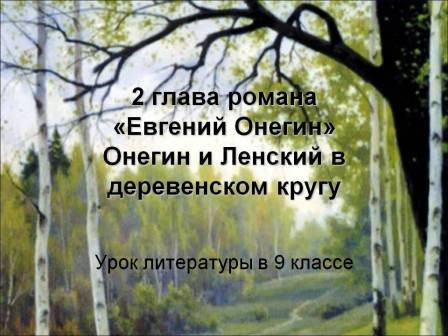 